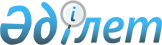 Об утверждении тарифов на сбор, вывоз и захоронение твердых бытовых отходов по городу Усть-Каменогорску
					
			Утративший силу
			
			
		
					Решение Усть-Каменогорского городского маслихата Восточно-Казахстанской области от 26 декабря 2017 года № 25/7-VI. Зарегистрировано Департаментом юстиции Восточно-Казахстанской области 17 января 2018 года № 5434. Утратило силу решением Усть-Каменогорского городского маслихата Восточно-Казахстанской области от 25 апреля 2019 года № 43/5-VI
      Сноска. Утратило силу решением Усть-Каменогорского городского маслихата Восточно-Казахстанской области от 25.04.2019 № 43/5-VI (вводится в действие по истечении десяти календарных дней после дня его первого официального опубликования).

      Примечание РЦПИ.

      В тексте документа сохранена пунктуация и орфография оригинала.
      В соответствии с подпунктом 2) статьи 19-1 Экологического кодекса Республики Казахстан от 9 января  2007 года, подпунктом 15) пункта 1 статьи 6 Закона Республики Казахстан от 23 января 2001 года "О местном государственном управлении и самоуправлении в Республики Казахстан", приказом Министра энергетики Республики Казахстан от 1 сентября 2016 года № 404 "Об утверждении Методики расчета тарифа на сбор, вывоз, утилизацию, переработку и захоронение твердых бытовых отходов" (зарегистрировано в Реестре государственной регистрации нормативных правовых актов за номером 14285) Усть-Каменогорский городской маслихат РЕШИЛ:
      1. Утвердить прилагаемые тарифы на сбор, вывоз и захоронение твердых бытовых отходов по городу Усть-Каменогорску.
      2. Признать утратившими силу:
      1) решение Усть-Каменогорского городского маслихата от 24 декабря  2013 года № 25/5-V "Об утверждении тарифов на сбор и вывоз твердых бытовых отходов по городу Усть-Каменогорску" (зарегистрировано в Реестре государственной регистрации нормативных правовых актов за номером 3184, опубликовано в газетах "Өскемен", "Усть-Каменогорск"  от 13 февраля 2014 года); 
      2) решение Усть-Каменогорского городского маслихата  от 31 марта 2016 года № 2/5-VI "О внесении изменений в решение Усть-Каменогорского городского маслихата № 25/5-V от  24 декабря 2013 года "Об утверждении тарифов на сбор и вывоз коммунальных отходов по городу Усть-Каменогорску" (зарегистрировано в Реестре государственной регистрации нормативных правовых актов за номером 4519, опубликовано 15 августа 2016 года в Эталонном контрольном банке нормативных правовых актов Республики Казахстан в электронном виде).
      3. Настоящее решение вводится в действие по истечении десяти календарных дней после дня его первого официального опубликования. Тарифы на сбор, вывоз и захоронение твердых бытовых отходов по городу Усть-Каменогорску
					© 2012. РГП на ПХВ «Институт законодательства и правовой информации Республики Казахстан» Министерства юстиции Республики Казахстан
				
      Председатель сессии

С. Коротин

      Секретарь городского маслихата

А. Светаш
Приложение 
к решению 
Усть-Каменогорского 
городского маслихата 
от 26 декабря 2017 года 
№ 25/7-VI 
№ п/п

Наименование

Расчетная единица

Стоимость услуг по сбору, 
вывозу и захоронению твердых 
бытовых отходов, тенге

1.
Домовладения благоустроенные
житель/в месяц
222
2.
Домовладения неблагоустроенные
житель/в месяц
283
3.
Юридические лица
м3
1 343